      LOYOLA COLLEGE (AUTONOMOUS), CHENNAI – 600 034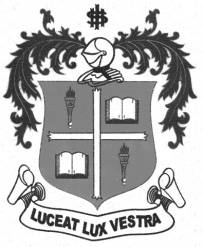     M.A. DEGREE EXAMINATION - APPLIED HISTORYFOURTH SEMESTER – APRIL 2012HT 4816 - RESEARCH METHODOLOGY               Date : 20-04-2012 	Dept. No. 	  Max. : 100 Marks    Time : 1:00 - 4:00                                              	PART – AAnswer any Four of the following in about 100 words each:	                          (4 x 5 = 20 Marks)Define ResearchReview of LiteraturePlagiarismObjectivityInductive StrategyDocumentationPART – BAnswer any Two of the following in about 200 words:		                         (2 x 10 = 20 Marks)Point out the different strategies in Research.Explain the importance of Hypothesis in Research.Briefly explain the importance of interview in writing thesis.Examine the relevance of case study.PART – CAnswer any Three of the following in about 1200 words:		            (3 x 20 = 60 Marks)Describe the important requirements of a good researcher.Discuss the importance of primary and secondary sources in research.Examine the internal and external criticism techniques in assessing the authenticity of sources.Discuss the various stages of data analysis and interpretation.Analyse the significance of footnotes, endnotes and bibliography techniques in research.!!!!!!!!!!!!!